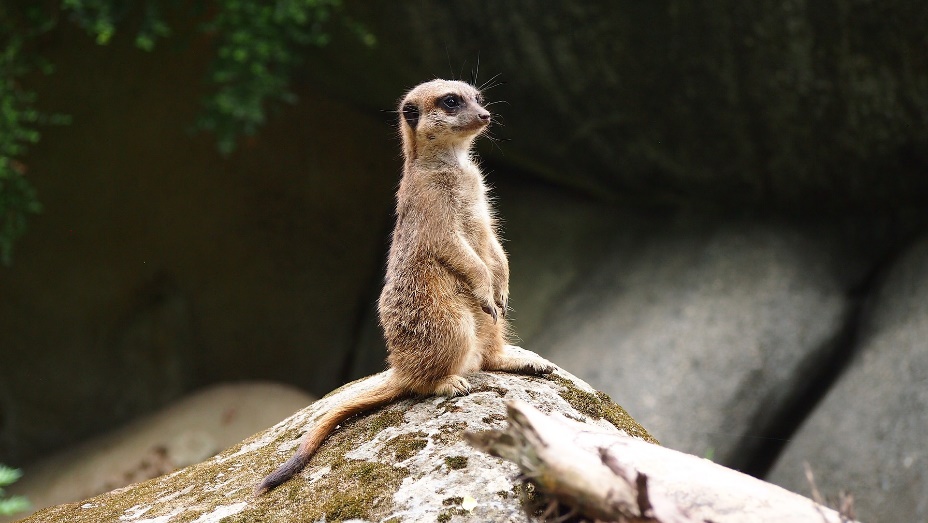 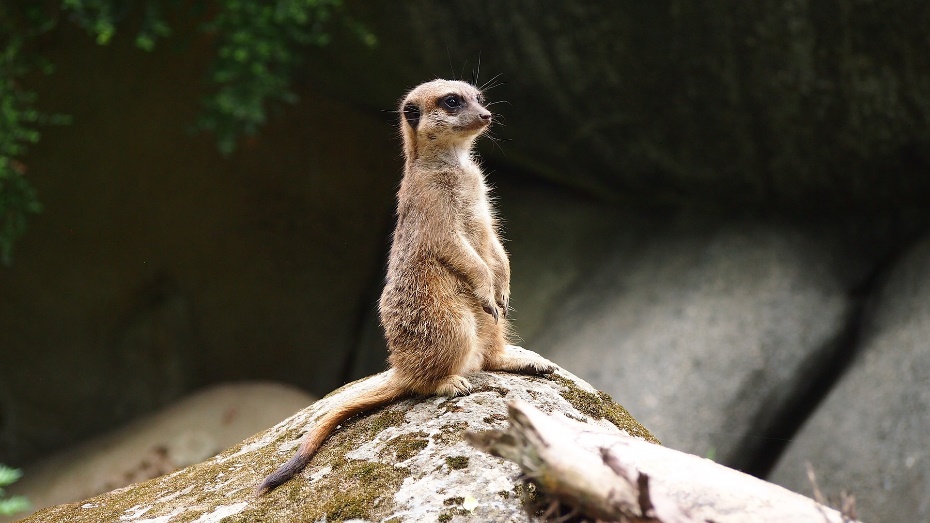 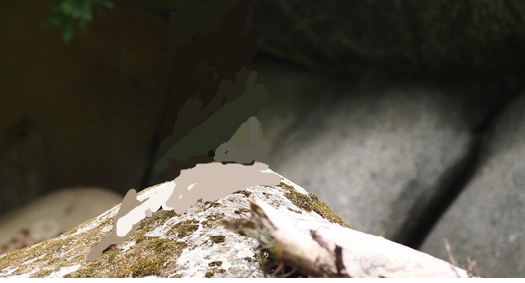 Im Dialog mit Descartes
Dieses Material wurde erstellt von Josephine Zabel und steht unter der Lizenz CC BY-NC-SA 3.0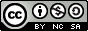 